HOLLY HIGH SCHOOL
BOYS VARSITY TENNISHolly High School Boys Varsity Tennis falls to Fenton High School 6-2Tuesday, September 3, 2019
4:00 PM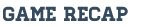 The Bronchos battled last night in a clash with the Fenton Tigers. 5 of the 8 matches went to a match deciding third set. Unfortunately Holly was only able to win 1 of the 5 third sets. Winning matches for Holly were Garrett Reid, Drew Hignite, and Joe Kittle. The Bronchos look to rebound in the Metro with a home dual against Clio Thursday and the Grosse Pointe Invitational Saturday.